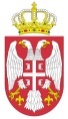 РЕПУБЛИКА СРБИЈАОПШТИНА ЋУПРИЈАОПШТИНСКА УПРАВАКомисија за јавну набавку мале вредности услуге израде пројекта измене пројектно техничке документације Атлетски центар Србије-стадионБрoj: 404-5-5/2020-04Дана: 29.05.2020. годинеПРЕДМЕТ: Додатне информације/појашњења у вези конкурсне документације за јавну набавку мале вредности услуге израде пројекта измене пројектно техничке документације Атлетски центар Србије-стадионПотенцијални понуђач је дана 29.05.2020. године путем e-mail на адреси наручиоца nabavke@cuprija.rs поставио питање у вези јавне набавке мале вредности услуге израде пројекта измене пројектно техничке документације Атлетски центар Србије-стадион.Питање:Кao zainteresovani ponuđač, molimo vas da nam odgovorite na sledeće pitanje:U delu koji se odnosi na obavezne uslove za učešće postoji tačka 5. gde se traži da ponuđač ima važeću dozvolu nadležnog organa za obavljanje delatnosti koja je predmet javne nabavke, dok u delu koji se odnosi na uputstva kako se ispunjavaju uslovi tog uslova nema tj. nije precizirano na koju se dozvolu odnosi, pa je naše pitanje na koju dozvolu se odnosi taj uslov? Одговор:На основу Вашег питања Наручилац је уочио техничку грешку на страни 7 у табели под тачком 5., тако да за предметну набавку Наручилац неће тражити важећу дозволу надлежног органа за обављање делатности која је предмет јавне набавке, што је такође на страни 9 јасно прецизирано да за предметну набавку овај услов је неприменљив, и с тога Наручилац неће мењати конкурсну документацију. 